PROGRAMME FATMA 2018DateHeureActionLieu27/04/188h30 – 9h00Accueil du public/ lancement du jeu sur FB Mayotte 1er Sur les 2 sites 27/04/189h00 – 16h00Exposition d’objets d’artisanaux et d’instruments traditionnelsPlace de la République 27/04/189h00 -9h20Allocution du Président du CDMJardin de l’Hôtel du Département27/04/189h35 – 9h45Intervention de Serge ROMANAJardin de l’Hôtel du Département27/04/189h50 – 10h10Intervention de Machatta BA + M’laili KondroJardin de l’Hôtel du Département27/04/18Allocution du PréfetJardin de l’Hôtel du Département27/04/1810h15 – 10h40 Inauguration du stelJardin de l’Hôtel du Département27/04/1810h45 – 10h 55Spectacle ari’artJardin de l’Hôtel du Département27/04/1811h00 – 11h20Visite guidée de l’exposition sur l’esclavageJardin de l’Hôtel du Département27/04/1811h25 -11h45Spectacle sur le thème Mtoro avec ARI’ ARTSalle de cinéma27/04/1811h50 – 12h15Lancement de concours d’écriture « Raconte-moi le m’toro »Salle de cinéma 27/04/1812h20 – 13h40Cocktail Jardin de l’Hôtel du Département27/04/1814h00 – 14h20Discours d’ouverture du salon d’exposition d’objet d’artisanaux et d’instruments traditionnelsPlace de la République 27/04/1815h00 – 18h00 Village des mémoires et des abolitionsPlace de la République28/04/189h00 – 18h 00Exposition d’objets d’artisanaux et d’instruments traditionnelsPlace de la République 28/04/1814h00 – 18h00M’biwi géant Place de la république 28/04/1820h00 – 00h00Scène de danse traditionnel /concert / nuit du gaboussi  Place de la République 29/04/189h00 – 12h00Exposition d’objets d’artisanaux et d’instruments traditionnelsPlace de la République 29/04/1814h00 – 16h00Carnaval de Mayotte Départ MJC de Mgobani29/04/1820h00 -00h00Chigoma géant Place de la République 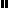 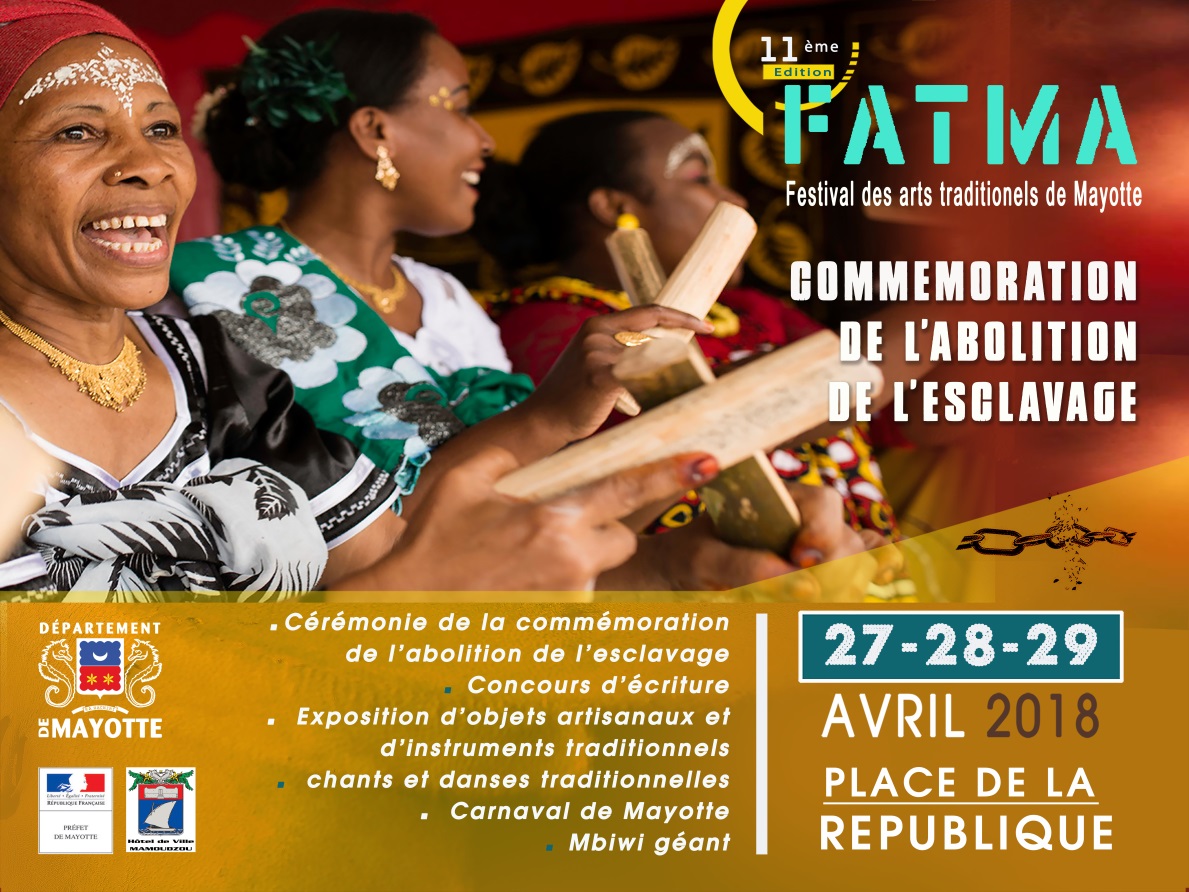 